4e annÉe du secondaireSemaine du 20 avril 2020La culture dans ta vie	1Consigne à l’élève	1Matériel requis	1Information aux parents	1Could Increasing Empathy Eradicate Racism?	2Consigne à l’élève	2Matériel requis	2Annexe – Could Increasing Empathy Eradicate Racism?	3Annexe – Could Increasing Empathy Eradicate Racism? (Continued)	4Annexe – Could Increasing Empathy Eradicate Racism? (Continued)	5Les dés chanceux	6Consigne à l’élève	6Matériel requis	6Information aux parents	6Annexe – Carte de jeu	7Les automates en carton	8Consigne à l’élève	8Matériel requis	8Information aux parents	8Passe à l’action et relaxe	9Consigne à l’élève	9Matériel requis	9Mon autoportrait en calligramme	10Consigne à l’élève	10Matériel requis	10Information aux parents	10Annexe – Mon autoportrait en calligramme	11Recherche d’idées	11Si tu veux aller plus loin…	11Je fais du doublage	12Consigne à l’élève	12Information aux parents	12Annexe – Je fais du doublage	13Exploration, échauffement vocal	13Étapes d’interprétation et de création	13De l’indifférence au respect	14Consigne à l’élève	14Envie d’aller plus loin?	14Matériel requis	14Information aux parents	14Caricature : regard critique sur une époque	15Consigne à l’élève	15Matériel requis	15Information aux parents	15Annexe – Grille d’analyse d’une caricature	16Français, langue d’enseignementLa culture dans ta vieConsigne à l’élèveLis l’article Essentielle musique . Réfléchis à la place que la culture en général prend dans ta vie. Tu peux en discuter virtuellement avec tes amis ou les gens qui t’entourent à la maison. Rédige la liste des raisons qui te poussent à consommer des produits culturels et indique les émotions que tu ressens selon le moment, le contexte et le médium. À partir de cette réflexion, réponds à la question suivante : La culture est-elle essentielle à nos vies? Rédige un paragraphe argumentatif. Tu peux te donner le défi d’ajouter deux figures de style différentes dans ton paragraphe. Pour t’aider, consulte cette page d’Alloprof.Matériel requisTexte « Essentielle musique », La Presse.Alloprof, figures de style  http://www.alloprof.qc.ca/bv/pages/f1349.aspxAnglais, langue secondeCould Increasing Empathy Eradicate Racism?Consigne à l’élèveHave you ever thought about what could be done to help eradicate racism? Today, you will learn about how having empathy toward others and understanding your heritage could help get rid of racism for good.Before you watch the video, write down a definition for each of the following words: empathy, racism, heritage (see Appendix 1).Using an online dictionary, modify your definitions if necessary.Click on the link below to watch the video.While watching the video, complete the provided charts (see Appendices 2 and 3).Reflect on the following questions:How did what you learned in the video influence your thinking?Do you agree with the statement “This should be compulsory” which implies that DNA testing should be mandatory for everyone? Explain your point of view.Discuss the following question with a friend or a family member: Do you believe that mandatory DNA testing could help eliminate racism?Plan an opinion text to answer one of the following questions:Do you believe mandatory DNA testing would help eliminate racism?Do you believe understanding one’s heritage would help eliminate racism?Do you believe increased empathy would help eliminate racism?You may divide your plan as follows: introduction, two paragraphs each representing an argument, conclusion.Your writing purpose: To convince.Your audience: Fellow Secondary IV students. Write your text.Matériel requisClick here to watch the video. An online dictionary.Optional reading: If you are unfamiliar with the conflict between Kurdistan and Turkey, you could read about it online.Source : Activité proposée par Dianne Elizabeth Stankiewicz, conseillère pédagogique à la Commission scolaire de la Beauce-Etchemin, Bonny-Ann Cameron, conseillère pédagogique à la Commission scolaire de la Capitale, Isabelle Giroux, conseillère pédagogique à la Commission scolaire Rivière-du-Nord et Lysiane Dallaire, enseignante-ressource à la Commission scolaire Rivière-du-Nord.Anglais, langue secondeAnnexe – Could Increasing Empathy Eradicate Racism?Appendix 1Anglais, langue secondeAnnexe – Could Increasing Empathy Eradicate Racism? (Continued)Appendix 2Anglais, langue secondeAnnexe – Could Increasing Empathy Eradicate Racism? (Continued)Appendix 3MathématiqueLes dés chanceuxConsigne à l’élèveInvite quelqu’un à jouer avec toi! À tour de rôle, lancez les dés pour obtenir quatre nombres.À partir des quatre nombres obtenus à chaque tour, trouve une façon d’arriver à l’un des résultats indiqués sur la carte de jeu. Pour ce faire, effectue les opérations de ton choix (+, -, x, ÷, exponentiation, racine carrée) avec au moins trois de ces nombres, dans l’ordre que tu veux.Les nombres obtenus au lancer de dés ne peuvent être utilisés qu’une seule fois par tour, mais les opérations peuvent se répéter.Lorsque tu réussis à obtenir un des résultats de la carte de jeu, inscris les nombres et les opérations effectuées sur la ligne correspondante.Si tu n’arrives à obtenir aucun des résultats recherchés, passe ton tour. La partie continue pour l’autre joueur.La partie se termine lorsqu’un joueur a obtenu tous les résultats indiqués sur la carte de jeu.Ce jeu t’offre une belle occasion de travailler tes stratégies de calcul mental. Tu peux toutefois utiliser un crayon et une feuille pour prendre des notes, au besoin.Matériel requisLa carte de jeu (annexe).Quatre dés.Si tu n’as qu’un seul dé, lance-le à quatre reprises et note le résultat obtenu à chaque lancer.Si tu n’as pas de dés à la maison, tu peux utiliser des dés virtuels ou en fabriquer à partir du développement d’un cube.Des feuilles pour prendre des notes, au besoin.MathématiqueAnnexe – Carte de jeu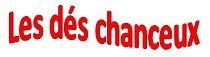 Science et technologieLes automates en cartonConsigne à l’élèveUn automate est un dispositif qui permet de mettre en mouvement des composantes mécaniques dans le but de produire le même mouvement à répétition. Dans le présent défi, on te propose de fabriquer ton propre automate qui soit le plus original possible en respectant certaines contraintes. L’automate doit contenir au moins deux mécanismes différents, comme démontré dans cette vidéo : 2019 Automate projects. Toutefois, il sera certainement plus simple de travailler avec du carton plutôt qu’avec du bois. Inspire-toi de cette ressource : Cardboard Automata.Les mécanismes doivent être activés par une manivelle. Les mécanismes doivent entraîner une animation. Tu trouveras ici plus d’informations pour t’aider dans ton travail : CDP : Les mécanismes.Matériel requisDivers objets sécuritaires disponibles à la maison et bien du recyclage (boîte en carton, baguette de brochette, papier, colle, etc.).Source : Activité proposée par Isabelle Lafrance, conseillère pédagogique à la Commission scolaire des Draveurs.Éducation physique et à la santéPasse à l’action et relaxeConsigne à l’élèveActivité 1 : Passe à l’actionExpérimente l’entraînement ou les défis proposés dans ce document.Quels défis as-tu trouvés les plus amusants? Mets au défi un membre de ta famille!Activité 2 : RelaxationTrouve un endroit calme pour relaxer.Voici le document qui te guidera.Expérimente l’activité de relaxation.Comment te sens-tu à la suite de l’activité (dans ton corps, dans ta tête)? Matériel requisBalle aki ou chaussette en boule.Corde à sauter.Ballon.Craie ou ruban électrique.Mon autoportrait en calligrammeConsigne à l’élèveDessine ta silhouette en utilisant des mots. Tu peux le faire à main levée ou au moyen d’un logiciel en ligne gratuit. Un exemple de portrait en calligramme est fourni en annexe. Colle et dessine ensuite des éléments autour de ce calligramme en suivant les consignes. Le but est que tu exprimes, avec des mots formés de lettres de grosseurs, de couleurs et de styles variés, tes réponses aux questions suivantes :Comment te sens-tu pendant le confinement à la maison? Qu’est-ce qui te manque? Qu’est-ce qui te plaît? (C’est ce que tu écriras avec des mots à l’intérieur de ta silhouette.)Qu’as-tu hâte de faire après ce confinement? À qui comptes-tu rendre visite? Comment penses-tu te sentir? (C’est ce que tu dessineras à l’extérieur de ta silhouette. Tu peux aussi coller des images ou des photos à travers tes dessins.)Matériel requisUne feuille blanche ou de couleur unie.Un crayon de plomb.Une gomme à effacer.Facultatif : des crayons de couleur (feutres ou autres), le logiciel https://wordart.com/ (pour la création du calligramme).Arts plastiquesAnnexe – Mon autoportrait en calligrammeRecherche d’idéesPendant cette période de confinement, comment te sens-tu? Qu’est-ce qui te manque? Qu’est-ce que tu aimes? Que fais-tu pour passer le temps? Quels sentiments t’habitent la plupart du temps?Après le confinement, qu’as-tu l’intention de faire? Qui iras-tu voir en premier? Que feras-tu? Comment penses-tu te sentir à ce moment? Est-ce que des choses vont changer autour de toi? Est-ce que tu penses changer? Si oui, de quelle façon?Étapes de la réalisationUtilise une feuille de papier de couleur unie sans motif ou un logiciel en ligne.Prends une photo de toi (de ton visage) et reproduis uniquement ta silhouette (la ligne de contour). Tu peux aussi utiliser une autre silhouette qui te symbolise (ex. : celle d’un animal).Utilise les réponses aux questions que tu t’es posées dans ta recherche d’idées et écris des mots qui les résument bien (ex. : solitude, peur, ennui, jeux, famille).Pense aux couleurs qui iraient bien avec ces mots, aux types de lettres qui vont former ces mots, etc. Est-ce qu’un mot est plus important que les autres? Si oui, sera-t-il plus gros? Les mots les plus importants pour toi devraient être plus foncés et les autres plus pâles.Dessine ces mots en lien avec ton confinement à l’intérieur de ta silhouette. Tu dois la remplir et t’arrêter à la ligne de contour.Complète ensuite ton dessin en illustrant tes éléments de réponse aux questions sur l’« après- confinement » à l’extérieur de ta silhouette (ex. : un ballon de soccer, un endroit où tu vas aller). Trouve une façon originale de relier tous ces éléments entre eux.Trouve et insère des photos ou des images autour de ta silhouette, en plus des dessins, et effectue un magnifique montage. Le défi? Obtenir un montage qui soit cohérent et équilibré. Trouve une façon intéressante d’intégrer les éléments collés à travers tes dessins.Si tu veux aller plus loin…Tu peux faire une recherche sur Internet et découvrir des images du graffeur Tilt, qui crée des graffitis et dessine des objets, des drapeaux et autres avec des mots.Art dramatiqueJe fais du doublageConsigne à l’élèveInterprète les voix des personnages d’une séquence de film de 2 à 3 minutes. Après quelques exercices de voix, tu créeras également de nouveaux dialogues pour tes personnages sur ces mêmes séquences.Matériel requisUn film d’animation que vous avez déjà à la maison ou un film que vous aimez et qui passe à la télévision.Source : Activité proposée en collaboration avec la Commission scolaire de la Seigneurie-des-Mille-Îles.Art dramatiqueAnnexe – Je fais du doublageExploration, échauffement vocalLa voix est un instrument précieux pour le comédien, car elle lui permet de créer et d’interpréter des personnages. Comment peut-on transformer sa voix pour y arriver? Voici quelques pistes d’exploration amusantes! Tout d’abord, quelques virelangues Dans les deux phrases suivantes, on se concentre sur le mouvement des lèvres sans ouvrir trop grand la mâchoire ni même trop remuer la langue ou plisser le visage... C’est possible d’y arriver!Un banc peint blanc plein de pain blanc, un blanc banc peint de blanc pain (deux fois).Un vieux voyou voleur voulait voler Violette (trois fois).Ensuite, quelques exercices de réchauffement pour les cordes vocalesOn fait le bruit de l’ambulance (« oui-ou-oui-ou... ») et des vocalises (do, ré, mi, fa, sol, la, si, do).On répète trois fois la phrase suivante en projetant sa voix le plus fort possible : « JE PARLE FORT ET JE NE SUIS PAS RIDICULE. »Étapes d’interprétation et de créationOn visionne un court extrait (2 minutes) du film choisi où se parlent au moins deux personnages et on prête attention :Aux différences entre les voix des personnages;À l’essentiel du dialogue (mémoriser davantage le message que les mots de chaque réplique).Si on est seul, on tente d’abord d’imiter les voix des deux personnages, l’un après l’autre. Pour ce faire, on fait jouer l’extrait de nouveau en coupant le son. À deux, on imite d’abord chacun la voix d’un personnage puis on inverse les rôles.On essaie de donner de nouvelles voix aux personnages, en étant créatif. Voici quelques idées de voix : nasillarde (de nez), rauque (de gorge), aiguë (de tête), grave (de ventre), avec accent, feutrée ou chuchotée, criarde, zozotée (des « z » à la place des « r »).On peut essayer aussi de faire des variations d’états et de tons. Par exemple, faire une voix timide, tragique, séductrice, autoritaire, lasse.On peut finalement imaginer un nouveau scénario, d’autres textes pour les personnages. On les écrit, on les répète, et on trouve les types de voix qui semblent les plus appropriés. On peut enregistrer tout en filmant les images pour ensuite faire une présentation à la famille.Il y a de quoi s’amuser! À refaire autant de fois qu’on le veut et avec autant d’extraits différents qu’on le désire!Éthique et culture religieuseDe l’indifférence au respectConsigne à l’élèveLes règles de distanciation sociale imposées en ce moment provoquent diverses réactions chez les citoyens. Si la plupart se montrent respectueux de ces règles, certains font preuve d’indifférence alors que d’autres refusent de s’y soumettre. Qu’est-ce qui peut expliquer ces différentes réactions? Quels sont les effets, sur les individus et plus globalement sur la société, de ces trois façons de réagir?Trouve, dans les articles suggérés ci-après, un exemple de respect, de contestation et d’indifférence.Indique, pour chacun des exemples trouvés, les conséquences positives et négatives sur l’individu et sur la société. Discutes-en dans une conversation avec un ami. Envie d’aller plus loin?Repère dans tes propres comportements des exemples de respect, d’indifférence ou de contestation et dégages-en les conséquences positives et négatives.Matériel requisRessource numérique gratuite (La Presse) :Article 1 – Les Québécois respectent les consignes selon GoogleArticle 2 – Le SPVM distribue des amendes saléesArticle 3 – Lac-Saint-Jean un snowbird expulsé de deux supermarchésHistoire du Québec et du CanadaCaricature : regard critique sur une époqueConsigne à l’élèveCultive ton désir d’apprendre en t’intéressant aux ressources à ta disposition qui peuvent t’aider à comprendre une réalité culturelle, économique, sociale, politique ou territoriale. Plusieurs médias publient des caricatures qui présentent des interprétations d’une réalité révélatrices du climat qui règne dans une société à un moment précis.Familiarise-toi avec la démarche d’analyse d’une caricature présentée en annexe.Utilise cette grille pour analyser une caricature de ton choix portant sur un sujet d’actualité.Porte maintenant ton attention sur un document historique.La caricature est utilisée depuis longtemps dans les journaux au Québec.À l’aide d'une caricature de John Collins parue dans The Gazette en juin 1960 et d’autres documents, caractérise les débuts de la décennie 1960 et la Révolution tranquille.Réalise l’activité Que nous apprend la caricature sur les débuts de la Révolution tranquille ?Matériel requisEn fonction du choix des parents et de l’élève et selon la disponibilité des ressources, voici ce qui pourrait être utile : Matériel d’écriture (papier, carton, crayons, etc.).Matériel d’impression.Appareil numérique muni d’une connexion Internet.Histoire du Québec et du CanadaAnnexe – Grille d’analyse d’une caricatureInformation aux parentsÀ propos de l’activitéVotre enfant s’exercera à :Lire un texte; Réfléchir à la place de la culture dans sa vie; Partager ses appréciations musicales. Vous pourriez :Discuter avec votre enfant de l’importance de la culture dans votre vie; Partager avec votre enfant des coups de cœur culturels associés à des événements marquants de votre vie.DefinitionsDefinitionsempathyracismheritageNationalityWhat do the participants say, if anything, about their nationality or ethnic group? Towards which nationality or ethnic group does each person feel hostility?BritishThinks England is the best country in the worldIs not a fan of GermansBangladeshiIcelandicFrenchKurdishCubanNationalityWhat do the participants believe the DNA test will reveal?What do YOU predict the test will reveal about each participant?BritishBangladeshiFrenchKurdLooks worriedDoesn’t knowCubanInformation aux parentsÀ propos de l’activitéLe but de cette activité est de travailler le calcul mental avec les opérations (+, -, x, ÷, exponentiation, racine carrée) à partir de nombres obtenus par des lancers de dés. Cette tâche demande à votre enfant de chercher des combinaisons d’opérations, avec les nombres obtenus, afin de trouver chacun des résultats de la carte de jeu. Cette activité peut être réalisée avec les élèves de 3e, de 4e et de 5e secondaire. Vous pourriez :Jouer avec votre enfant;Vérifier les résultats que votre enfant indique sur la carte de jeu. Joueur 1 RésultatsJoueur 2 −100 −75 −60 −50 −36 −20 −15 −10 −5 −1 0 1 5 10 15 20 36 50 60 75 100 Information aux parentsÀ propos de l’activitéVotre enfant s’exercera à :Fabriquer des mécanismes à partir de matériaux rudimentaires;Anticiper les conséquences physiques d’une action; Analyser les causes d’erreur; Apporter les correctifs nécessaires.Vous pourriez :Convenir avec votre enfant d’un espace de travail et de matériaux qui pourraient être utilisés lors de l’activité.Information aux parentsÀ propos de l’activitéVotre enfant s’exercera à :Dessiner avec des mots à main levée (ou à l’aide d’un appareil technologique);Effectuer un montage (dessin et collage) équilibré et cohérent.Vous pourriez :Avoir une discussion avec votre enfant à partir des éléments de son autoportrait et comparer vos sentiments par rapport à cette situation de confinement à la maison.Silhouette :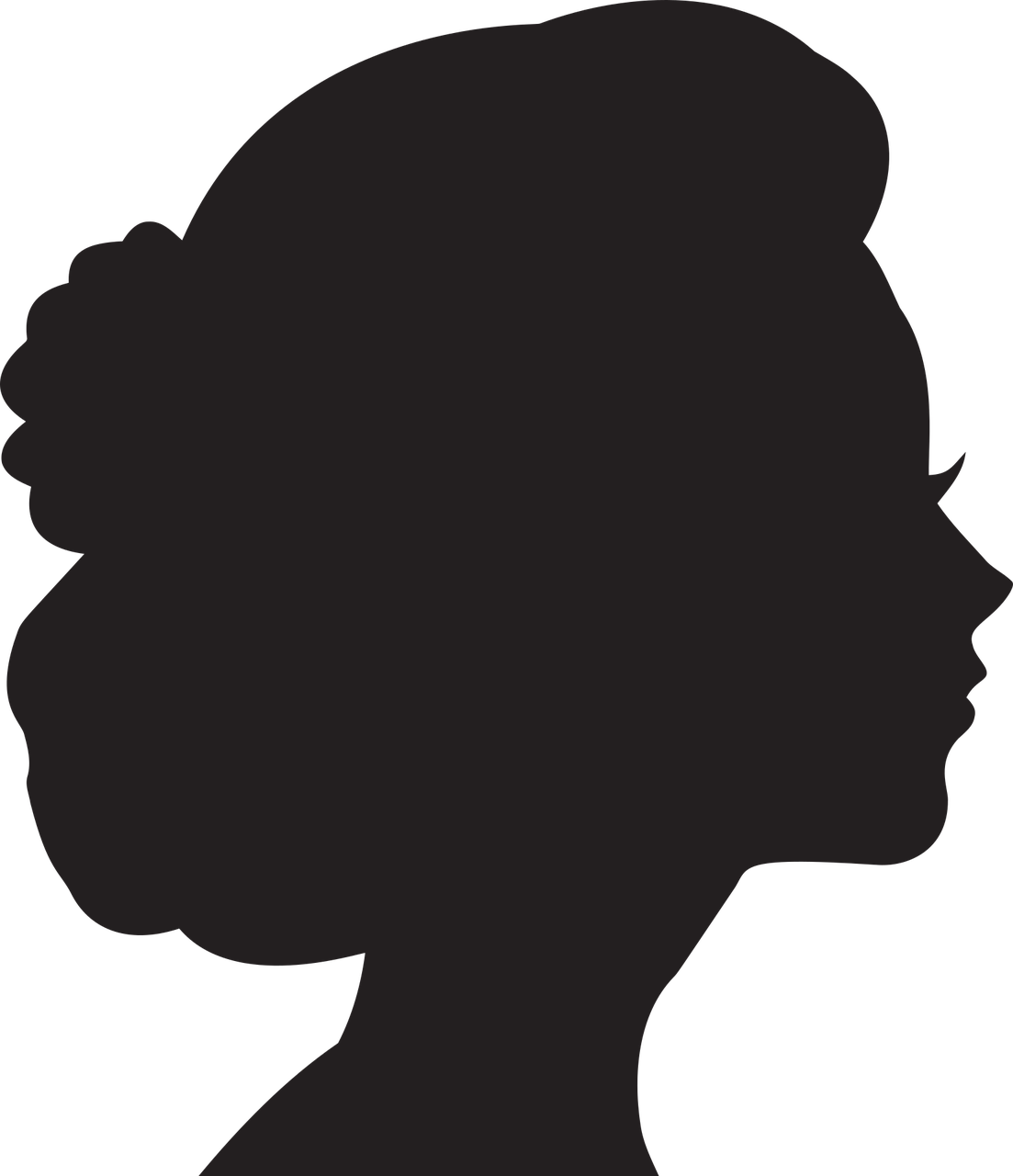 En calligramme :   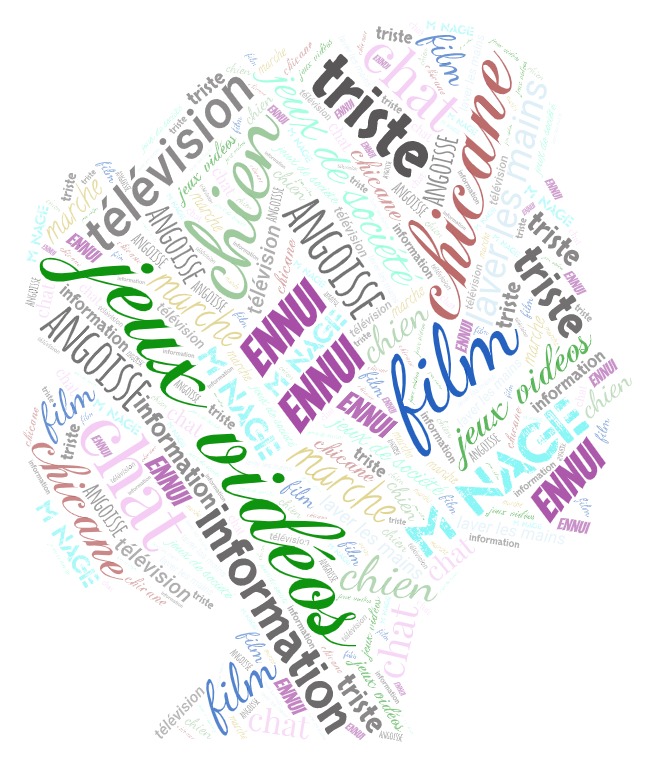 Dessine en images, autour de ta silhouette, ton « après-confinement ».Information aux parentsÀ propos de l’activitéVotre enfant s’exercera à :Interpréter les voix des personnages d’une séquence de film de 2 à 3 minutes;Créer de nouveaux dialogues pour ces personnages.Vous pourriez : Jouer un des personnages avec votre enfant;Demander à votre enfant de vous présenter son doublage;Filmer ses séquences de doublage pour qu’il les partage ensuite avec ses amis.Information aux parentsÀ propos de l’activitéRéfléchir sur le concept de tolérance aux règles en pratiquant la discussion.Votre enfant s’exercera à :Sélectionner des options en fonction du vivre-ensemble;Présenter des repères sur lesquels sont basés des points de vue; Interagir de manière à contribuer positivement au dialogue. Vous pourriez :Veiller à la compréhension des articles lus par votre enfant; Voir à ce que les échanges soient respectueux.Information aux parentsCe qui permet aujourd’hui l’étude de l’histoire provient de traces qui servent de preuves et de témoignages du passé. Ces traces, appelées documents, sont autant de sources d’information qu’il convient d’analyser de manière critique. Les quatre principaux types de documents utilisés en classe sont les documents écrits, iconographiques (images), audiovisuels et les artéfacts.QUESTION D’ANALYSE : Exemple : Quel est le message véhiculé par le caricaturiste?QUESTION D’ANALYSE : Exemple : Quel est le message véhiculé par le caricaturiste?CONTEXTUALISER LE DOCUMENTCONTEXTUALISER LE DOCUMENTContexte historique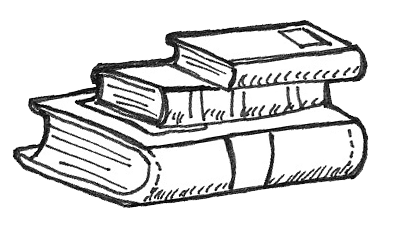 Source 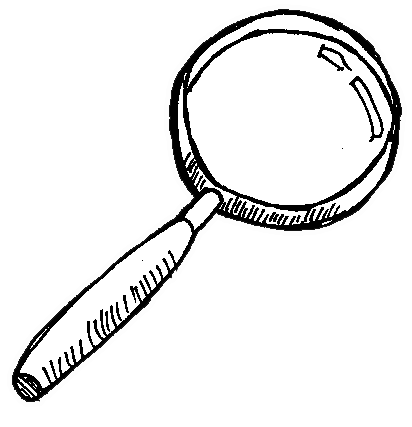 (titre, auteur, média, date de publication)COMPRENDRE LE DOCUMENTCOMPRENDRE LE DOCUMENTQui?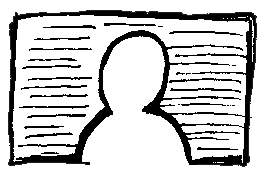 Quand?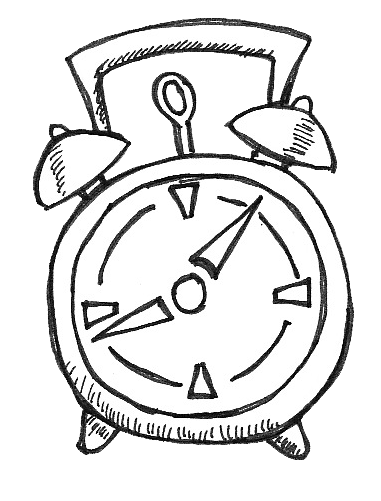 Quoi?- traits et expressions du visage- mots - symboles- mise en scène - traitement humoristique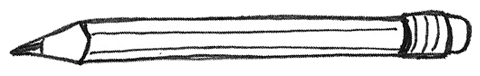 Où?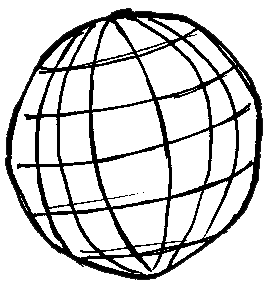 INTERPRÉTATION : Réponds à ta question d’analyseINTERPRÉTATION : Réponds à ta question d’analyse